1068 Budapest, Benczúr u. 21.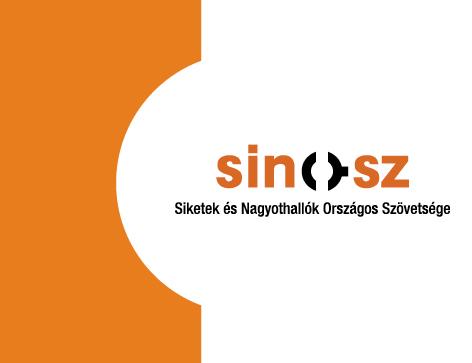 Adószám: 19655031-2-42   www.sinosz.hu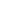 Hozzájáruló nyilatkozatSzülő, gondviselő neve: ………………………………………………………………………. Születési helye és idő:…………………………………………………………..., mint Hozzájáruló hozzájárulok,                 nem járulok hozzá, hogy gyermekemről Gyermek neve: …………………………………………………………………  az alábbiak szerint kép-, illetve videófelvétel készüljön:A Siketek és Nagyothallók Országos Szövetségének (továbbiakban: SINOSZ) Vidám7 2024 rendezvényén 2024. július 8. és 12. között készült kép- és videófelvételeket a SINOSZ saját felületein (holnap, Facebook, Instagram, Képesek vagyunk magazin) közzé teheti és rendezvényein használhatja.  A rendezvény során készült képi emléket a SINOSZ a 1068 Bp., Benczúr utca 21. szám alatti székházában nyilvánosan kihelyezheti.Hivatkozva a Polgári törvénykönyvről (Ptk.) szóló 2013. évi V. törvény 2:48. § [A képmáshoz és a hangfelvételhez való jog] (1) Képmás vagy hangfelvétel elkészítéséhez és felhasználásához az érintett személy hozzájárulása szükséges.A felvétel nyilvánosságra hozásához a szülő vagy gondviselő további hozzájárulása nem szükséges.A SINOSZ-t nem terheli semmilyen felelősség, így kárfelelősség sem a felvétel(ek) olyan harmadik személy általi felhasználásáért, amelyre vonatkozóan a SINOSZ harmadik személy részére nem adott engedélyt.Kelt: Budapest, 20……..……….	Szülő/gondviselő